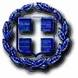 ΕΛΛΗΝΙΚΗ ΔΗΜΟΚΡΑΤΙΑΠΕΡΙΦΕΡΕΙΑ ΔΥΤΙΚΗΣ ΕΛΛΑΔΑΣ                                   ΓΕΝ.Δ/ΝΣΗ ΔΗΜ.ΥΓΕΙΑΣ & ΚΟΙΝ. ΜΕΡΙΜΝΑΣ                Δ/ΝΣΗ   ΔΗΜ. ΥΓΕΙΑΣ & ΚΟΙΝ. ΜΕΡΙΜΝΑΣ                   ΠΕΡΙΦΕΡΕΙΑΚΗΣ ΕΝΟΤΗΤΑΣ ΑΧΑΪΑΣΤΜΗΜΑ ΦΑΡΜΑΚΩΝ ΚΑΙ ΦΑΡΜΑΚΕΙΩΝ –ΥΠΗΡΕΣΙΩΝ ΥΓΕΙΑΣ                                                                                             Ταχ. Διεύθυνση: Π.Π. Γερμανού 98                                                        Ταχ. Κώδικας   : 26225                                                                         Πληροφορίες    : Λαμπάτος Β. Μπρίνια Α.Τηλέφωνο         :2613 620745, 2613620749Email: v.lampatos@pde.gov.gr         : ai.mprinia@achaia.pde.gov.grΘΕΜΑ :  « Ανακοίνωση αποτελεσμάτων πλήρωσης κενών θέσεων φαρμακείων                    Περιφερειακής Ενότητας Αχαΐας,  Ιανουάριου 2023».             Σας γνωστοποιούμε τα αποτελέσματα πλήρωσης κενών θέσεων φαρμακείων Περιφερειακής Ενότητας Αχαΐας, όσων υπέβαλαν αίτηση από 1/2/2023 έως 15/2/2023 στην Υπηρεσία μας, σύμφωνα με το πίνακα που ακολουθεί.                                                                         Μ.Ε.ΑΝΤ/ΡΧΗ Π.Ε ΑΧΑΙΑΣ                                                                                 Η ΠΡ/ΝΗ Δ/ΝΣΗΣ  α.α.                                                                                                                ΑΙΚΑΤΕΡΙΝΗ ΜΠΡΙΝΙΑ  ΑΡ. ΠΡΩΤΗΜΕΡΟΜΗΝΙΑ ΚΑΤΑΘΕΣΗΣΤΟΠΙΚΗ ΚΟΙΝΟΤΗΤΑ – ΔΗΜΟΤΙΚΗ ΕΝΟΤΗΤΑ9483-2-2023Δ. Ε. ΡΙΟΥ11019-2-2023Τ.Κ.ΒΑΛΙΜΙΤΙΚΩΝ -Δ.Ε. ΑΙΓΙΟΥ10958-2-2023Τ.Κ. ΚΟΥΜΑΡΗ – Δ.Ε. ΑΙΓΙΟΥ